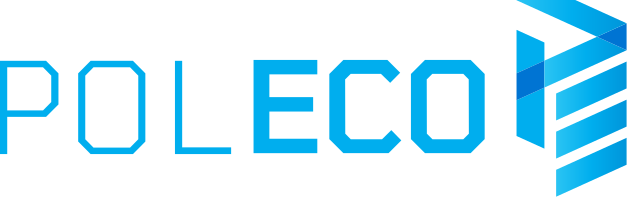 Informacja prasowa 						  	POLECO – tworzymy dobry klimat dla biznesuKompleksowa oferta rozwiązań dla ochrony klimatu i środowiska, zrównoważonego rozwoju, gospodarki komunalnej, a także konferencje i spotkania eksperckie to tylko wybrane aspekty targów POLECO.Międzynarodowe Targi Ochrony Środowiska POLECO to najważniejsze targi poświęcone najnowocześniejszym technologiom środowiskowym. W tym roku targi odbędą się w dniach 13-15 października.– Miniony rok to kilka istotnych zmian w polskim prawodawstwie m. in.: Polski Ład i Polityka Energetyczna Polski. Jak wpłyną one na inwestycje w samorządach, przedsiębiorstwach czy gospodarce komunalnej? Odpowiedzi poszukamy na POLECO podczas, których wystawcy zaprezentują najnowsze produkty, technologie, usługi i rozwiązania. Przygotowujemy także wiele merytorycznych spotkań i wydarzeń – Paulina Pietrzak, dyrektor targów POLECO.Trendy w branżyTo w Poznaniu przedstawiciele biznesu, polityki i nauki dyskutują na najbardziej nurtujące problemy tego sektora. Kompleksowa oferta prezentowana przez wystawców z Polski i zagranicy to przegląd najnowszych ekologicznych trendów oraz technologicznych nowinek dla firm związanych z branżą, ale także różnych gałęzi przemysłu i przedsiębiorstw uwzględniających w swojej działalności aspekty środowiskowe. Eko rozwiązaniaPOLECO to prezentacja rozwiązań dla samorządów oraz przedsiębiorstw z różnych gałęzi przemysłu. Oprócz kompleksowej oferty z zakresu ochrony klimatu i środowiska, zrównoważonego rozwoju, techniki komunalnej, gospodarki wodno-ściekowej prezentowane są najnowsze rozwiązania dla smart city, odnawialne źródła energii i energooszczędne technologie, dzięki którym możliwe jest efektywne zarządzanie energią. POLECO jest również miejscem dla osób szukających urządzeń i systemów służących zachowaniu czystości w przestrzeniach miejskich oraz  gminach.Profesjonalni zwiedzającyTargi POLECO są najważniejszym miejscem spotkań przedstawicieli instytucji legislacyjnych, samorządów, reprezentantów świata biznesu, nauki i edukacji bezpośrednio związanych z branżą ochrony środowiska, gospodarką komunalną i zrównoważonym rozwojem. Targi odwiedzają przedstawiciele przedsiębiorstw m. in.: gospodarki komunalnej, gospodarki odpadami, energetycznych, ciepłowniczych i wodociągowych, a także utrzymania zieleni miejskiej. W targach uczestniczą zainteresowani wprowadzeniem energooszczędnych i ekologicznych rozwiązań zarządcy: spółdzielni, wspólnot mieszkaniowych i budynków użyteczności publicznej.Międzynarodowe Targi Ochrony Środowiska POLECO13-15.10.2021, Międzynarodowe Targi Poznańskiewww.poleco.pl